Littérature et EMC - J’veux pas y aller !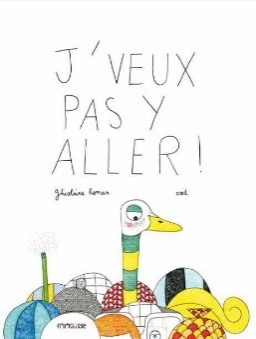 Texte de Ghislaine Roman et illustrations de CsilPour ne pas aller à la piscine, chacun des personnages a une excuse.Quel sentiment ou émotion explique chacune d’elle ?Penses-tu que chaque excuse est valable ? Pourquoi ?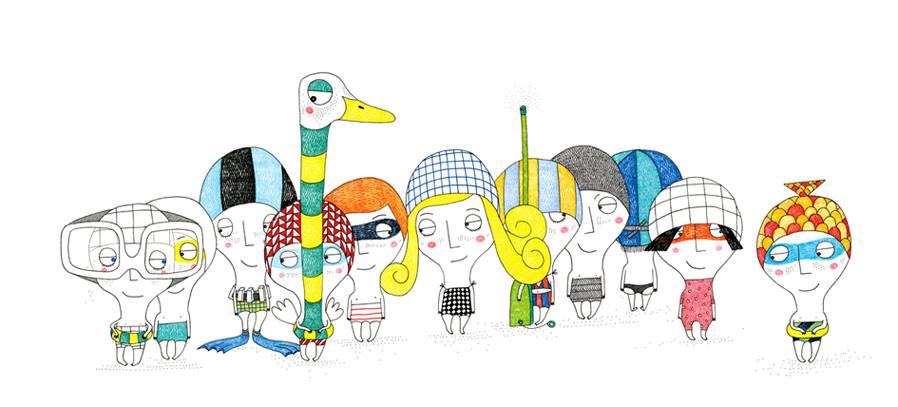 Ça va me piquer les yeux. C’est fragile les yeux bleus !S’il y a des gens qui m’éclaboussent, ça va me filer la frousse !Je veux ma bouée-canard. J’apprendrai le crawl plus tard. En plus avec ces lunettes, je ressemble à une chouette !Faut que je mette un bonnet ? Mais ça va me décoiffer !Et y en a qui font pipi ! Si, c’est Paul qui me l’a dit !T’imagines, dans le vestiaire, Hugo va voir mon derrière !Mon maillot est trop petit. Tu vois bien que j’ai grandi !Et cette serviette à pois, c’est vraiment n’importe quoi !Puis zéro poisson dans l’eau, alors c’est pas rigolo.